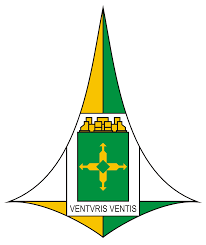 GOVERNO DO DISTRITO FEDERALSECRETARIA DE ESTADO DE ECONOMIA DO DISTRITO FEDERAL UNIDADE DE CONTROLE INTERNOGOVERNO DO DISTRITO FEDERALSECRETARIA DE ESTADO DE ECONOMIA DO DISTRITO FEDERAL UNIDADE DE CONTROLE INTERNOGOVERNO DO DISTRITO FEDERALSECRETARIA DE ESTADO DE ECONOMIA DO DISTRITO FEDERAL UNIDADE DE CONTROLE INTERNOGOVERNO DO DISTRITO FEDERALSECRETARIA DE ESTADO DE ECONOMIA DO DISTRITO FEDERAL UNIDADE DE CONTROLE INTERNOGOVERNO DO DISTRITO FEDERALSECRETARIA DE ESTADO DE ECONOMIA DO DISTRITO FEDERAL UNIDADE DE CONTROLE INTERNOPAGAMENTO DE DESPESAS DECORRENTES DE SERVIÇOS TERCEIRIZADOS(PORTARIA SEEC Nº 154/2021)PAGAMENTO DE DESPESAS DECORRENTES DE SERVIÇOS TERCEIRIZADOS(PORTARIA SEEC Nº 154/2021)PAGAMENTO DE DESPESAS DECORRENTES DE SERVIÇOS TERCEIRIZADOS(PORTARIA SEEC Nº 154/2021)PAGAMENTO DE DESPESAS DECORRENTES DE SERVIÇOS TERCEIRIZADOS(PORTARIA SEEC Nº 154/2021)PAGAMENTO DE DESPESAS DECORRENTES DE SERVIÇOS TERCEIRIZADOS(PORTARIA SEEC Nº 154/2021)CONTRATO Nº (número e DOC. SEI)PROCESSO SEI Nº: (número SEI)TERMOS ADITIVOS: (número e DOC. SEI)VIGÊNCIA CONTRATUAL: (preencher conforme contrato)CONTRATO Nº (número e DOC. SEI)PROCESSO SEI Nº: (número SEI)TERMOS ADITIVOS: (número e DOC. SEI)VIGÊNCIA CONTRATUAL: (preencher conforme contrato)CONTRATO Nº (número e DOC. SEI)PROCESSO SEI Nº: (número SEI)TERMOS ADITIVOS: (número e DOC. SEI)VIGÊNCIA CONTRATUAL: (preencher conforme contrato)CONTRATO Nº (número e DOC. SEI)PROCESSO SEI Nº: (número SEI)TERMOS ADITIVOS: (número e DOC. SEI)VIGÊNCIA CONTRATUAL: (preencher conforme contrato)CONTRATO Nº (número e DOC. SEI)PROCESSO SEI Nº: (número SEI)TERMOS ADITIVOS: (número e DOC. SEI)VIGÊNCIA CONTRATUAL: (preencher conforme contrato)EDITAL: (modalidade, número e doc. SEI)EDITAL: (modalidade, número e doc. SEI)EDITAL: (modalidade, número e doc. SEI)EDITAL: (modalidade, número e doc. SEI)EDITAL: (modalidade, número e doc. SEI)OBJETO CONTRATUAL: (preencher conforme contrato)OBJETO CONTRATUAL: (preencher conforme contrato)OBJETO CONTRATUAL: (preencher conforme contrato)OBJETO CONTRATUAL: (preencher conforme contrato)OBJETO CONTRATUAL: (preencher conforme contrato)CONTRATADA: (nome)             CNPJ: (número)CONTRATADA: (nome)             CNPJ: (número)EXTRATO CONTRATO E PUBLICAÇÃO DOC. SEI  (Extrato de Publicação de Contrato)EXTRATO CONTRATO E PUBLICAÇÃO DOC. SEI  (Extrato de Publicação de Contrato)EXTRATO CONTRATO E PUBLICAÇÃO DOC. SEI  (Extrato de Publicação de Contrato)VALOR TOTAL CONTRATADO (ORIGINAL): listar também o valor do último termo aditivo, quando VALOR TOTAL CONTRATADO (ORIGINAL): listar também o valor do último termo aditivo, quando PERÍODO DE EXECUÇÃO DO SERVIÇO:(mês/ano)PERÍODO DE EXECUÇÃO DO SERVIÇO:(mês/ano)PERÍODO DE EXECUÇÃO DO SERVIÇO:(mês/ano)VALOR FATURADO: R$ (valor por extenso total das faturas)Faturas (DOC. SEI) VALOR FATURADO: R$ (valor por extenso total das faturas)Faturas (DOC. SEI) VALOR FATURADO: R$ (valor por extenso total das faturas)Faturas (DOC. SEI) VALOR FATURADO: R$ (valor por extenso total das faturas)Faturas (DOC. SEI) VALOR FATURADO: R$ (valor por extenso total das faturas)Faturas (DOC. SEI) VALOR DE RECOLHIMENTO:(valor por extenso das provisões de encargos trabalhistas relativas a férias, décimo-terceiro salário e multa do Fundo de Garantia do Tempo de Serviço - FGTS por dispensa sem justa causa) ***SUSPENSA (Lei nº 6.550/2020)***VALOR DE RECOLHIMENTO:(valor por extenso das provisões de encargos trabalhistas relativas a férias, décimo-terceiro salário e multa do Fundo de Garantia do Tempo de Serviço - FGTS por dispensa sem justa causa) ***SUSPENSA (Lei nº 6.550/2020)***VALOR DE RECOLHIMENTO:(valor por extenso das provisões de encargos trabalhistas relativas a férias, décimo-terceiro salário e multa do Fundo de Garantia do Tempo de Serviço - FGTS por dispensa sem justa causa) ***SUSPENSA (Lei nº 6.550/2020)***VALOR DE RECOLHIMENTO:(valor por extenso das provisões de encargos trabalhistas relativas a férias, décimo-terceiro salário e multa do Fundo de Garantia do Tempo de Serviço - FGTS por dispensa sem justa causa) ***SUSPENSA (Lei nº 6.550/2020)***VALOR DE RECOLHIMENTO:(valor por extenso das provisões de encargos trabalhistas relativas a férias, décimo-terceiro salário e multa do Fundo de Garantia do Tempo de Serviço - FGTS por dispensa sem justa causa) ***SUSPENSA (Lei nº 6.550/2020)***GLOSA: (valor por extenso e número da fatura com valor exato dimensionado pela fiscalização)GLOSA: (valor por extenso e número da fatura com valor exato dimensionado pela fiscalização)GLOSA: (valor por extenso e número da fatura com valor exato dimensionado pela fiscalização)GLOSA: (valor por extenso e número da fatura com valor exato dimensionado pela fiscalização)GLOSA: (valor por extenso e número da fatura com valor exato dimensionado pela fiscalização)O CONTRATO ESTÁ REGISTRADO E ATUALIZADO NO E-CONTRATOS? (art. 4º-A, §2º, e art. 9º-B DEC.39.211/2018) ( ) SIM ( ) NÃOO CONTRATO ESTÁ REGISTRADO E ATUALIZADO NO E-CONTRATOS? (art. 4º-A, §2º, e art. 9º-B DEC.39.211/2018) ( ) SIM ( ) NÃOO CONTRATO ESTÁ REGISTRADO E ATUALIZADO NO E-CONTRATOS? (art. 4º-A, §2º, e art. 9º-B DEC.39.211/2018) ( ) SIM ( ) NÃOO CONTRATO ESTÁ REGISTRADO E ATUALIZADO NO E-CONTRATOS? (art. 4º-A, §2º, e art. 9º-B DEC.39.211/2018) ( ) SIM ( ) NÃOO CONTRATO ESTÁ REGISTRADO E ATUALIZADO NO E-CONTRATOS? (art. 4º-A, §2º, e art. 9º-B DEC.39.211/2018) ( ) SIM ( ) NÃOITEMITEMITEMATENDIMENTO(SIM / NÃO / NÃO SE PLICA)COMPROVAÇÃO1Relatório do Executor/Comissão. (II, §5º, VII, art. 41, Dec. 32.598/2010)Relatório do Executor/Comissão. (II, §5º, VII, art. 41, Dec. 32.598/2010)(DOC. SEI)2Ato de designação do executor/comissão.(Art. 41, II, §2º, Dec. 32.598/2010)Ato de designação do executor/comissão.(Art. 41, II, §2º, Dec. 32.598/2010)(DOC. SEI)3Documento eletrônico atestando o recebimento do material, a prestação do serviço ou a execução da obra, relativo a um ou mais documentos fiscais.(Art. 41, §5º, IV; art. 61, VII, Dec. 32.598/2010)Documento eletrônico atestando o recebimento do material, a prestação do serviço ou a execução da obra, relativo a um ou mais documentos fiscais.(Art. 41, §5º, IV; art. 61, VII, Dec. 32.598/2010)(DOC. SEI)4Termo circunstanciado que comprove o recebimento do serviço ou a execução da obra. (Art. 44; art. 61, III, Dec. 32.598/2010; art. 73, I, b, da Lei 8.666/93)Termo circunstanciado que comprove o recebimento do serviço ou a execução da obra. (Art. 44; art. 61, III, Dec. 32.598/2010; art. 73, I, b, da Lei 8.666/93)(DOC. SEI)5Verificação da comprovação da Regularidade Fiscal: (Art. 55, XIII, da LCC c/c art. 63, §1º, Dec. 32.598/2010)Verificação da comprovação da Regularidade Fiscal: (Art. 55, XIII, da LCC c/c art. 63, §1º, Dec. 32.598/2010)Verificação da comprovação da Regularidade Fiscal: (Art. 55, XIII, da LCC c/c art. 63, §1º, Dec. 32.598/2010)Verificação da comprovação da Regularidade Fiscal: (Art. 55, XIII, da LCC c/c art. 63, §1º, Dec. 32.598/2010)5.1Certificado de Regularidade do Fundo de Garantia por Tempo de Serviço – FGTS, fornecido pela Caixa Econômica Federal – CEF.(Lei n.º 8.036/90)Certificado de Regularidade do Fundo de Garantia por Tempo de Serviço – FGTS, fornecido pela Caixa Econômica Federal – CEF.(Lei n.º 8.036/90)(DOC. SEI)5.2Certidão Conjunta de Débitos relativos aos Tributos Federais e a Dívida Ativa da União, expedida pelo Ministério da Fazenda/Secretaria da Receita Federal do Brasil.Certidão Conjunta de Débitos relativos aos Tributos Federais e a Dívida Ativa da União, expedida pelo Ministério da Fazenda/Secretaria da Receita Federal do Brasil.(DOC. SEI)5.3Certidão Negativa de Débitos Trabalhistas. (Lei nº 12.440, de 7 de julho de 2011)Certidão Negativa de Débitos Trabalhistas. (Lei nº 12.440, de 7 de julho de 2011)(DOC. SEI)5.4Certidão de Regularidade com a Fazenda do Distrito Federal.Certidão de Regularidade com a Fazenda do Distrito Federal.(DOC. SEI)6GPS (INSS/FGTS).(Art. 63, §5º, Dec. n.º 32.598/2010)GPS (INSS/FGTS).(Art. 63, §5º, Dec. n.º 32.598/2010)(DOC. SEI)7Verificação do cumprimento das obrigações trabalhistas, previdenciárias e FGTS, em relação aos empregados que participarem da execução dos serviços contratados conforme termo contratual(Art. 8º, VII e §§ 1º e 2º, Dec. nº 39.978/2019)Verificação do cumprimento das obrigações trabalhistas, previdenciárias e FGTS, em relação aos empregados que participarem da execução dos serviços contratados conforme termo contratual(Art. 8º, VII e §§ 1º e 2º, Dec. nº 39.978/2019)(DOC. SEI)Base Normativa:Lei nº  8.666, de 21 de junho de 1993;Lei nº 5.087, de 25 de março de 2013;Lei nº 4.636, de 25 de agosto de 2011;Decreto-DF nº 39.978, de 25 de julho de 2019;Decreto-DF nº 32.598, de 15 de dezembro de 2010;Decreto-DF nº 32.767, de 17 de fevereiro de 2011;Portaria CGDF nº 29, de 02 de março de 2021;Portaria SEEC nº 154, de 02 de junho de 2021.Base Normativa:Lei nº  8.666, de 21 de junho de 1993;Lei nº 5.087, de 25 de março de 2013;Lei nº 4.636, de 25 de agosto de 2011;Decreto-DF nº 39.978, de 25 de julho de 2019;Decreto-DF nº 32.598, de 15 de dezembro de 2010;Decreto-DF nº 32.767, de 17 de fevereiro de 2011;Portaria CGDF nº 29, de 02 de março de 2021;Portaria SEEC nº 154, de 02 de junho de 2021.Base Normativa:Lei nº  8.666, de 21 de junho de 1993;Lei nº 5.087, de 25 de março de 2013;Lei nº 4.636, de 25 de agosto de 2011;Decreto-DF nº 39.978, de 25 de julho de 2019;Decreto-DF nº 32.598, de 15 de dezembro de 2010;Decreto-DF nº 32.767, de 17 de fevereiro de 2011;Portaria CGDF nº 29, de 02 de março de 2021;Portaria SEEC nº 154, de 02 de junho de 2021.Base Normativa:Lei nº  8.666, de 21 de junho de 1993;Lei nº 5.087, de 25 de março de 2013;Lei nº 4.636, de 25 de agosto de 2011;Decreto-DF nº 39.978, de 25 de julho de 2019;Decreto-DF nº 32.598, de 15 de dezembro de 2010;Decreto-DF nº 32.767, de 17 de fevereiro de 2011;Portaria CGDF nº 29, de 02 de março de 2021;Portaria SEEC nº 154, de 02 de junho de 2021.Base Normativa:Lei nº  8.666, de 21 de junho de 1993;Lei nº 5.087, de 25 de março de 2013;Lei nº 4.636, de 25 de agosto de 2011;Decreto-DF nº 39.978, de 25 de julho de 2019;Decreto-DF nº 32.598, de 15 de dezembro de 2010;Decreto-DF nº 32.767, de 17 de fevereiro de 2011;Portaria CGDF nº 29, de 02 de março de 2021;Portaria SEEC nº 154, de 02 de junho de 2021.